Jason’s Memorial 5K Run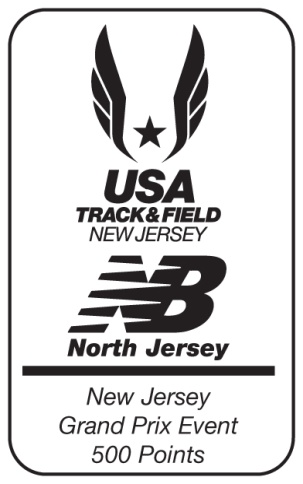 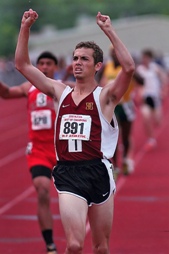 Sunday, August 27th 9:00AMHillsborough Municipal Building379 South Branch Road Hillsborough, NJ 08844Registration can be at:               Racenj.com1 Mile Run at 8:30 am-$10.00Entry Fees - Non-Refundable:                         			                    Schedule:5K Pre-Registration - $30                                                                  Packet Pick-Up August 27th – 7:30am	Same Day Registration - $35                                                              Race Start – 9:00am$2 Discount for USATF-NJ MembersTeam fees-one team $250 and $400 for two teams																	Course 						                 	          AwardsUSATF certified/sanctioned event				1st, 2nd & 3rd Overall Male/FemaleFlat & fast, water stops on course & finish			1st, 2nd & 3rd in 5 year age groups 10 & under, 11-84 T-Shirts to all 5K runners while supplies last.Mail check & entry form to:  Jason’s Memorial 5K1 Peterson Rd. ,  Make checks payable to:  Jason’s Memorial 5KOr register onlineLast Name _____________________________________________ First Name _____________________________________Email _________________________________________________________________________________________________ ______ Zip ____________________DOB ___________ Age on Race Day ___________ Sex  M   F  USATF #__________________________________________Please read carefully and sign Release and Waiver of Liability:  I know that running a road race is a potentially hazardous activity and that I should not enter and run unless I am medically able and properly trained.  I agree to abide by any race official relative to my ability to safely complete the run.  I assume all risks associated with running this event including but not limited to falls, contact with other participants, the effect of the weather, traffic and the conditions of the course, all such risks being known and appreciated by me.  Having read this waiver and knowing these facts and in consideration of your accepting my entry, I, myself and anyone entitled to act on my behalf, waive and release, all race volunteers and all sponsors, their representatives, employees and successors from any and all claims and liabilities of any kind arising out of my participation in this event or carelessness of the person named in this waiver.  Furthermore, I grant to all of the foregoing to use any photographs, motion pictures, recordings or any other record of this event for legitimate purposes.Signature (if over 18) _____________________________________ Date___________________________Parent or Guardian Signature (if under 18) _________________________________________________________Jason’s Run is a 501c3-Tax Exempt Organization